MDB18: RENDICIÓN MENSUAL DE EJECUCIÓN DE LA ETAPAMódulo Donaciones para conservación de biodiversidad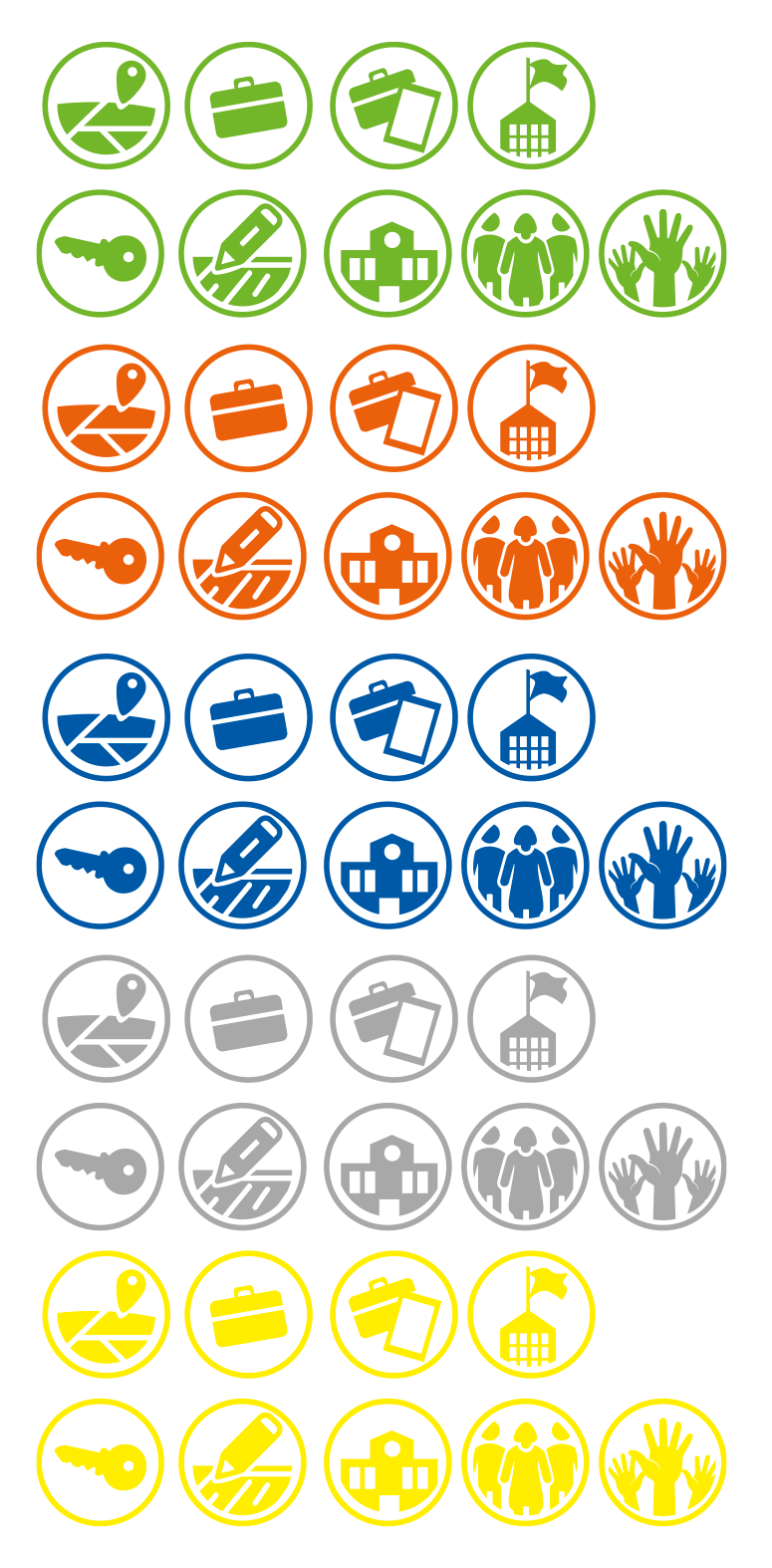 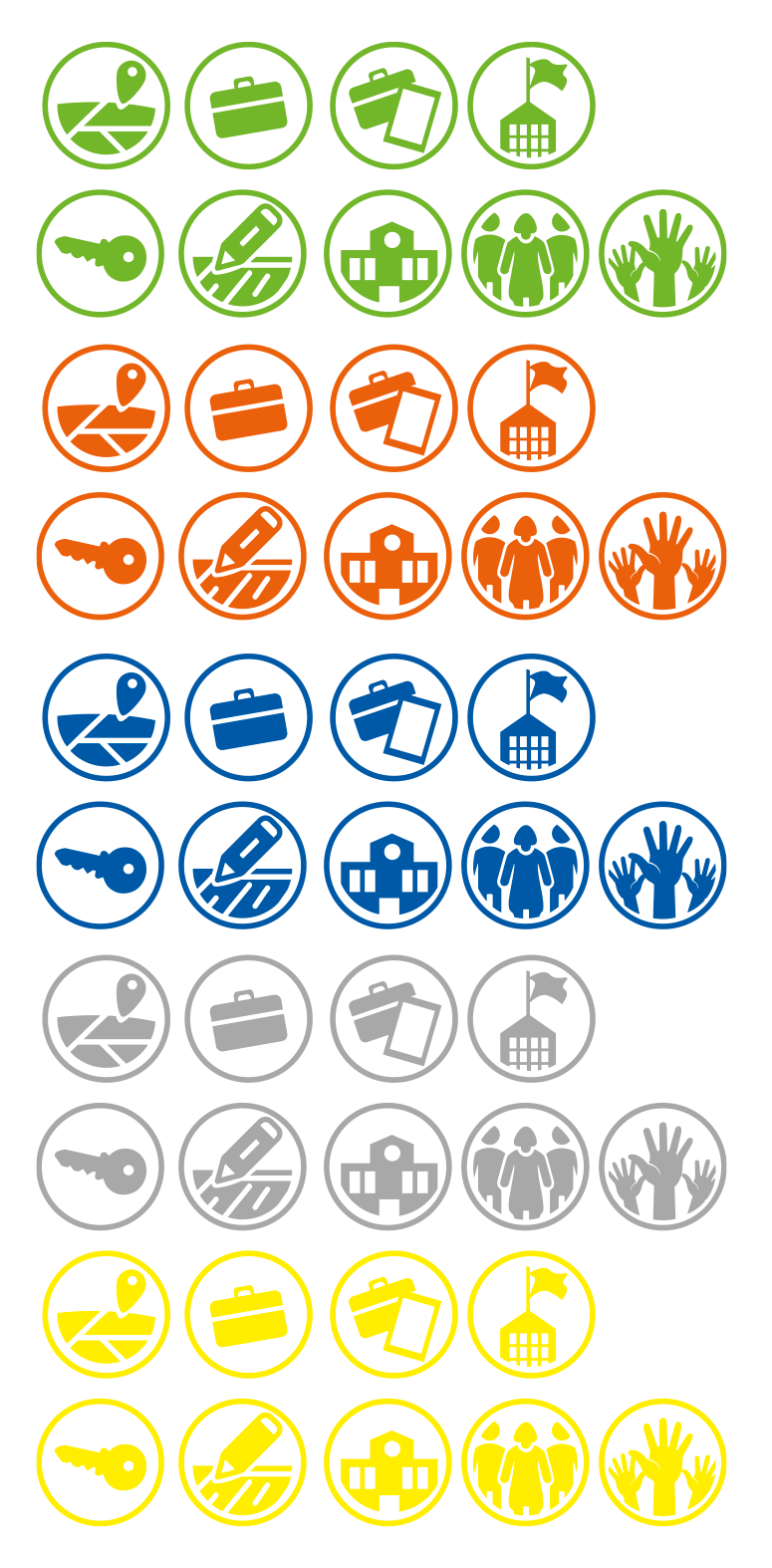 Este formulario debe ser completado por las organizaciones que estén ejecutando etapas de proyecto financiadas a través del Módulo Donaciones para conservación de biodiversidad. INFORMACIÓN GENERAL DE LA ETAPA:EJECUCIÓN DE LA ETAPA:Nombre de la organización:Nombre del proyecto:Nombre de la etapa:N° de la etapa:N° total de meses de la etapa:N° del mes a rendir:Período que considera el mes a rendir:De día/mes/año a día/mes/añoObjetivo de la etapa:Gasto de la etapa en el mes a rendir:Debe coincidir con la planilla MDB17: Rendición mensual de gastos Avance en la ejecución de las acciones :Describa el avance en la implementación o ejecución de todas las acciones indicadas en el archivo MDB06: Formulario descripción de etapas. Acción 1: nombre, avance en este mes, avance acumulativo de meses anterioresAvance en la ejecución de las acciones :Acción 2: nombre, avance en este mes, avance acumulativo de meses anterioresAvance en la ejecución de las acciones :Acción 3: nombre, avance en este mes, avance acumulativo de meses anterioresMedios de verificación de la ejecución de la etapa:Señalar los medios de verificación del avance de este mes de cada una de las acciones. Deberán enviarse adjuntos a este reporte mensual, señalando explícitamente a la acción que verifican.En los casos que corresponda, deberá enviar además fotografías antes, durante y después de la ejecución de la acción en el área.Acción 1: Medios de verificaciónMedios de verificación de la ejecución de la etapa:Acción 2: Medios de verificaciónMedios de verificación de la ejecución de la etapa:Acción 3: Medios de verificaciónSeñalar dificultades en la ejecución de la etapa y cómo se han abordado:Señalar modificaciones o ajustes que hayan debido realizarse previo acuerdo con la contraparte municipal: